МНОГОФУНКЦИОНАЛЬНЫЙ ДОМАШНИЙ ЦЕНТР                                           ДЛЯ ДЕТЕЙ И ПОДРОСТКОВ                                                                  «ВОВИН ДОМ»    Адрес: 363753, Россия, РСО – АЛАНИЯ, г. Моздок, ул. Добролюбова, д.6.  Группа «ВКонтакте» https://vk.com/club130516322, здесь можно увидеть фото и видео с основных наших мероприятий  эл. адрес: tan19nik@gmail.comПравозаявитель:  БЕЛОЯРЦЕВА  ТАТЬЯНА НИКОЛАЕВНА,   дата рождения – 19.11.1957г.  Образование – высшее педагогическое, 38 лет работы в коррекционном учреждении, 3года – освобожденный председатель профкома совхоза «Рассвет», 2 года – старший инспектор районного отдела культуры г. Моздок, высшая щкола профсоюзов г.Краснодар. Курсы практического детского и семейного психолога. Продолжаю обучаться у Екатерины Кес (детская и семейная психология СПб). Прошла обучение по системе раннего развития Н. А. Зайцева, обучение в группе  «Мир грамотности человека» академика Зотовой Татьяны Владимировны, с которой поддерживаю постоянную связь для консультаций и коррекции собственных действий). Постоянное прохождение курсов в Академии отношений Е.Дигуровой СПб (практическая психология межличностных отношений). Курсы сказко- и песочной терапии в Ростовском пединституте. 32 года воспитываю сына инвалида детства (синдром Дауна). Получила отличные результаты по его адаптации в обществе."ВОВИН ДОМ" – это мой проект, родившийся из здорового эгоизма и внутреннего альтруизма, разработанный прежде всего:с желанием поделиться многолетним накопленным опытом, оказать посильную помощь родителям и детям в создании доступной среды  общения  и развития, для получения помощи от специалистов  детям и их родителям, для адаптации и социализации наших детей,личным примером и участием показать, что при планомерной, постоянной работе, любви к детям и своему делу можно достичь прекрасных результатов в воспитании, коррекции и адаптации детей с ограничениями здоровья (далее – ОЗ) в обществе,научить их быть полезными и себе и миру.                                                  создать возможность для общения для молодежи с ОЗЦЕЛЬ: до 19 мая 2019 г., охватить различными видами вовлеченности в жизнь центра не менее 2889 человек, постоянно посещающих,  и 2800 человек, приходящих на мастер-классы и массовые досуговые мероприятия. Увеличить отряд волонтеров, активно участвующих в жизни центра, с 10 до 50 человек.   Мы живем в небольшом провинциальном городке. До республиканского центра где находятся различные реабилитационные центры, секции, кружки, клубы, доступные для людей с ОЗ, более 200км. В городе 47 тыс. жителей, 350 детей в возрасте до 18лет, с синдром Дауна 29чел.Аутизм – 26человек       ЗПР ЗРР – 500человекУмственная отсталость – 180человекЗаболевания о слуху и зрению – 38человекКолясочников-32человекаИнвалидов от 18 до 35лет – 436человек Общество детей-инвалидов отсутствует, секции, клубы по интересам, творческие мастерские – в них не предусмотрены места для людей с ОЗ. Нет места для общения у этой категории молодежи. Кружковая коррекционная работа с детьми ведется в будние дни с 9 до 17(в это время родители на работе а дети в школе), а в субботу и воскресенье, когда родители и дети дома эта служба не работает. Поэтому решили мы эту ЗАДАЧУ решить своими силами.      Основная задача Проекта – создать комфортные условия пребывания детей, приближенных к домашним, в удобное для них и родителей время. Дать возможность каждому найти занятие по душе в кругу единомышленников. Социальная значимость Проекта состоит в том, что большая часть детей и молодежи будет с ОЗ будут вовлечены в творческий и познавательный процесс. Расширится их круг общения, увеличится вероятность проявления своих способностей и раскрытие внутреннего мира, как это уже произошло с Белоярцевым В., Кличевой В., Михайленко В.  За период с января 2018года мы провели ряд интересных мероприятий:16.02. – большой МК на Площади 50 лет Октября «Масленица-широкая» изготовление масленичек из цветных ниток. (5 волонтеров, 6 участников) участвовало в процессе более 100 чел.09.03. -  «Земной поклон вам, матери России!» в рамках  программы досугового клуба «Отдыхаем всей семьей», на котором присутствовало 150чел. (5 волонтеров и 6 участников). Семьи с детьми инвалидами и семьи молодых людей с ОЗ. Проведены МК-«Цветок для мамы» дети делали аппликацию из цветной бумаги, сделали одну общую работу и подарили ее хозяевам заведения, на память и в благодарность о событии.21.03.- Мероприятие для людей с синдромом Дауна и их семей «Наши лучики», на котором была проведена просветительская работа с родителями,  МК для детей «Готовим сладкий бургер» игровая и развлекательно коррекционная программа.  32чел. и 7волонтеров)19.04. Акция «Посадим дерево вместе» в ходе акции семьи с детьми инвалидами, воспитанники Дет.Дома, учащиеся коррекционного учреждения, волонтеры и участники группы «Бумеранг добра» совместно с работниками Рощи высадили саженцы дубочков.(35 участников и 10 волонтеров)27.05. - Квест- игра  «Здравствуй  лето-красное!» с воспитанниками Детского дома, в результате которой ребята смогли лучше узнать друг друга, найти друзей и сторонников по интересам, участвовали в совместных тренингах, викторинах. Конкурсах. Вместе пели, танцевали, общались.Угощение и поарки были подготовлены нашими спонсорами залом торжеств «Марракеш» и магазином «Радуга».( 6 волонтеров, 20участников)  30.05. - Встреча волонтеров и участников группы «Бумеранг Добра» с учащимися Коррекционного учреждения «Здравствуй, лето- красное!», в ходе которого был показан концерт, проведена игровая развлекательная программа, приготовлено Праздничное угощение  и подарки от наших спонсоров зала торжеств «Марракеш», маг-на «Радуга».(4 волонтера и 65 участников)С 01.06  по 05.06 -  15 ребят и волонтеров  группы «Бумеранг Добра»  побывали на Региональном Форуме «Без границ» Тамиск, где были представлены работы творческой студии, Картины Михайленко Вадима, вязанные работы Кличевой Виктории, Витражные работы по стеклу и холодный батик Белоярцева Владимира.08.06 - провели Квест-игру и тренинг по профориентации «Кто ты будешь такой!» в ходе которой им был предложен к просмотру анимационный фильм о выборе профессионального пути и  правовых основах законодательства для несовершеннолетних, о возможности заработка для несовершеннолетних и молодежи с ОЗ. 6 волонтеров и 23участника)12.06. - прошла Акция «Россия  - щедрая душа!» в супермаркете «Кристалл», где был открыт стол «Купи и положи», организовано наполнение «Корзины добра» (каждый покупатель мог купить что-то в магазине и положить в корзину) .Были сформированы и отданы в малообеспеченные семьи (5 пакетов) продуктовые наборы. Весь день волонтеры, участники группы «Бумеранг Добра», воспитанники Детского дома пришедшие моздокчане  пели , читали стихи, призывали людей поучаствовать в акции.(15чел -волонтеры и более 100чел участники) ​Благодаря созданной  команде волонтеров (10 человек) и неравнодушным жителям города мы стираем стереотипы отношения к людям с ОЗ и расширяем их возможности.На сегодняшний день занятия в центре посещают -45 чел. (больше не вмещает помещение), но с открытием нового зала мы сможем привлечь еще 20 волонтеров  и увеличить посещаемость до 1372 человек в месяц,  значительно расширив разнообразие услуг и занятий.​​​​Моими сторонниками и помощниками являются родители детей с ОЗ, молодые люди,  и люди разного возраста с ОЗ, волонтеры и просто добрые, душевные люди города. Конкурентов на сегодняшний день нет. Эта ниша никем не занята. Вкладывать собственные средства от пенсии для строительства общественного места – это не для каждого, многим и самим жить негде. Когда Центр стал разрастаться, о нем стали узнавать все больше людей появились первые помощники. Изначально мне помогали мои родители из своей пенсии, строители, выполняющие работы идут на уступку и делают все со скидкой на благое дело, посильно помогают родители детей (закуп раздаточного материала, изготовление реквизита, баннер, закуп канцтоваров). У нас появился постоянный партнер для проведения мероприятия «Отдыхаем всей семьей» – Зал торжеств «МАРРАКЕШ». Работники зала на каждое мероприятие накрывают стол с угощением на 100-150чел. На наши встречи они всегда передают детям сладости и угощение, пекут для нас пироги и пиццу. Помощь в организации мероприятий, составление подарков часто оказывает предприниматель Абукарова Аджана сеть магазинов «Кристалл». Она же при  юридическом  оформлении и открытии Центра заявила о готовности ежемесячно перечислять 10 000руб. на его развитие. Не отказывают в разовой помощи и др. предприниматели, к которым мы обращаемся. Надеюсь, с момента официального открытия Центра количество желающих оказывать нам помощь будет расти. Люди видят искренность нашей команды, конкретные дела и результат наших дел. Видят, как активно мы участвуем в различных городских мероприятиях, пользу тех акций, которые мы проводим. А вместе с этим меняется и отношение людей к тем, кто отличается от них присутствием в коляске или отсутствием зрения. Общество становится другим,  другим становится представление о Людях с инвалидностью. Мы своей деятельностью раздвигаем границы и стираем стереотипы. Те, кто пришли и придут в наш Центр превратятся из людей с ограниченными возможностями, в людей с возможностями без границ! Наш городок один из малых городов России, где нет крупных промышленных предприятий, супермаркетов, зарплаты у людей тоже провинциальные. Но от этого наша жизнь и жизнь наших детей не должна быть серой и неинтересной. В наших силах сделать ее лучше. И мы это делаем. В настоящее время в центре занимаются дети с особенностями в развитии и обычные дети (45 человек, больше пока некуда сажать), для которых подобное общение это возможность проявить себя и научиться взаимодействовать и уметь принимать друг друга. И каждому находится занятие по душе и по силам. Проводятся занятия и совместно с мамами, с группой детей, индивидуальные занятия. Центр призван помогать детям, имеющим отклонения в интеллектуальном, эмоциональном, речевом развитии, а также детям с синдромом Дауна (их у нас 18 человек) и  детям, испытывающим различные трудности в обучении.Занятия являются основной психолого-педагогической и поведенческой коррекции. Комплексное изучение и целенаправленное коррекционное воздействие является необходимым условием для полноценного развития  ребенка, а также коррекции имеющихся отклонений.За период с января 2018года мы провели ряд интересных мероприятий: 16февраля – большой МК на Площади 50 лет Октября «Масленица-широкая» изготовление масленичек из цветных ниток. (5 волонтеров, 6 участников) участвовало в процессе более 100 чел.9марта «Земной поклон вам, матери России!» в рамках  программы досугового клуба «Отдыхаем всей семьей», на котором присутствовало 150чел. (5 волонтеров и 6 участников). Семьи с детьми инвалидами и семьи молодых людей с ОЗ. Проведены МК-«Цветок для мамы» дети делали аппликацию из цветной бумаги, сделали одну общую работу и подарили ее хозяевам заведения, на память и в благодарность о событии.21 марта Мероприятие для людей с синдромом Дауна и их семей «Наши лучики», на котором была проведена просветительская работа с родителями,  МК для детей «Готовим сладкий бургер» игровая и развлекательно коррекционная программа.19 апреля Акция «Посадим дерево вместе» в ходе акции семьи с детьми инвалидами, воспитанники Дет.Дома, учащиеся коррекционного учреждения, волонтеры и участники группы «Бумеранг добра» совместно с работниками Рощи высадили саженцы дубочков.27 мая -Квест- игра  «Здравствуй  лето-красное!» с воспитанниками Детского дома, в результате которой ребята смогли лучше узнать друг друга, найти друзей и сторонников по интересам, участвовали в совместных тренингах, викторинах. Конкурсах. Вместе пели, танцевали, общались.Угощение и поарки были подготовлены нашими спонсорами залом торжеств «Марракеш» и магазином «Радуга».      30 мая -Встреча волонтеров и участников группы «Бумеранг Добра» с учащимися Коррекционного учреждения «Здравствуй, лето- красное!», в ходе которого был показан концерт, проведена игровая развлекательная программа, приготовлено Праздничное угощение  и подарки от наших спонсоров зала торжеств «Марракеш», маг-на «Радуга».    С 1 по 5 июня  15 ребят и волонтеров  группы «Бумеранг Добра»  побывали на Региональном Форуме «Без границ» Тамиск, где были представлены работы творческой студии, Картины Михайленко Вадима, вязанные работы Кличевой Виктории, Витражные работы по стеклу и холодный батик Белоярцева Владимира.    8 июня провели Квест-игру и тренинг по профориентации «Кто ты будешь такой!» в ходе которой им был предложен к просмотру анимационный фильм о выборе профессионального пути и  правовых основах законодательства для несовершеннолетних, о возможности заработка для несовершеннолетних и молодежи с ОЗ.     12 июня прошла Акция «Россия  - щедрая душа!» в супермаркете «Кристалл», где был открыт стол «Купи и положи», организовано наполнение «Корзины добра» (каждый покупатель мог купить что-то в магазине и положить в корзину) .Были сформированы и отданы в малообеспеченные семьи (5 пакетов) продуктовые наборы. Весь день волонтеры, участники группы «Бумеранг Добра», воспитанники Детского дома пришедшие моздокчане  пели , читали стихи, призывали людей поучаствовать в акции.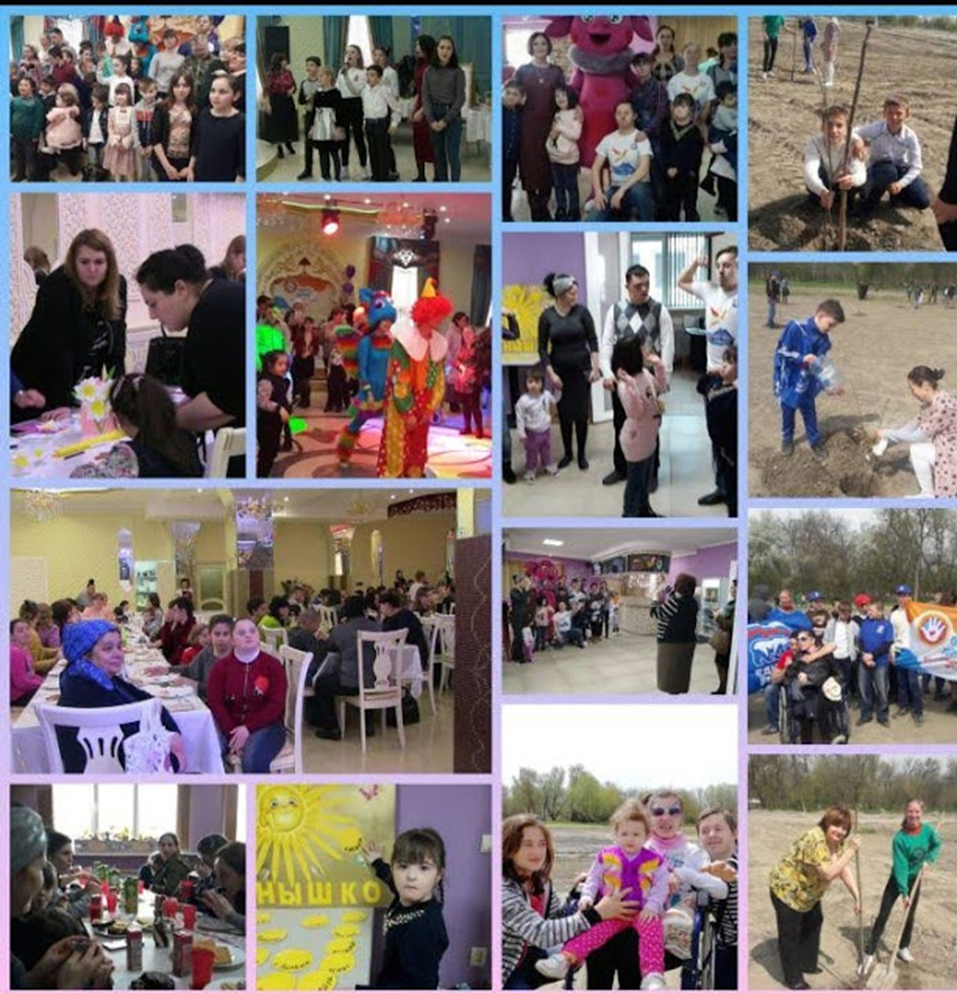 Центр работает по следующим направлениям:Дефектология (коррекционная педагогика) и логопедия;ЛФК, логоритмика, дыхательная гимнастика; Танцевальный коллектив для колясочников и детей с ОЗ;Практическая  психология и семейное консультирование;Групповые занятия социальной адаптации для особых деток;           Занятия в группах раннего развития по системе Н.А.Зайцева;                  Подготовка к школе детей нуждающихся в коррекции;Песочная терапия;                                                                Пальчиковая гимнастика;                                                         Двоерукое рисование (активизация обоих полушарий мозга); Детский самомассаж;                                                               Массаж специалиста;Творческая мастерская;                                                            Общение и социализация;                                          Музыкальные занятия. Ритмика. Танцевальная терапия. Рисование. Театральная студия;Праздники, Дни Рождения, Тематические мероприятия; Досуговый клуб «Отдыхаем всей семьёй»;                                                 Клуб общения молодежи с ОЗ «ОЧАГ»; Профориентационная работа с подростками и молодежью (с особенностями развития) с целью организации группы по самозанятости.Ведущие специалисты центра:Логопед-дефектолог;Специальный психолог;                                             Педагоги, работающие по методике Н.А. Зайцева;Музыкальный работник;Хореограф; Массажист.                                                                                                                                                                                               Мы работам со следующими категориями детей:Обычные дети (со сложностями в общении).  Дети с речевыми нарушениями (дисплазия, дизартрия, общее недоразвитие речи, заикание, системное недоразвитие речи).Дети с ЗРР (задержкой речевого развития).Дети с ЗПР (задержкой психического развития).Детки с нарушением интеллекта (в том числе и выраженными) дошкольного и младшего школьного возраста.Дети с ДЦП (детский церебральный паралич).Дети с задержкой психо-моторного развития.Дети с РДА (ранний детский аутизм).Со сложной структурой дефекта  с синдромом ДАУНА.                                                                                                                                                                                                             Центр представляет широкий перечень услуг, среди которых центральными являютсяИндивидуальные коррекционные занятия.Индивидуальные логопедические занятия.Самомассаж  (и детский массаж). Групповые коррекционные занятия.   Групповые развивающие занятия для детей от 2лет до 10.Группа кратковременного пребывания.            Группа дневного пребывания. Театральная студия.   Танцевальный коллектив.Праздники Дни Рождения.   Ежеквартальный клуб «Отдыхаем всей семьей». Досуговый клуб «ОЧАГ» для молодых семей с ОЗ. Индивидуальные консультации для родителей.Групповые логопедические занятия (проходят в мини-группе до 5 детей)Раннее речевое развитие.Для детей 2-5 лет. На занятиях идет стимулирование речевой деятельности через создание логопедом ситуаций взаимодействия ребенка с другими детьми, использовании музыкально-ритмических упражнений, развитии мелкой моторики, развитии слухового восприятия. У ребенка появляются первые слова, создается прочная база для дальнейшего речевого развития ребенка. На занятиях активно используется музыкальная разминка.

Логоритмика.Для детей с 3 лет. Синтез ритмики и музыкального занятия: движение + речь. Основное внимание уделяется упражнениям на темпо-ритмическую организацию речи, дыханию, двигательным навыкам. Очень полезно для детей с заиканием и дизартрией.

Занятия с дефектологом:Дефектолог выполняет следующие функции:Проводит подробное обследование особенностей развития каждого ребенка, определяет его способности к обучению, организует работу, направленную на максимальную компенсацию и коррекцию недостатков развития детей;Повышает познавательную активность и развивает основные психические процессы у детей (Восприятие, внимание, память, мышление и др.);Развитие коммуникативной и речевой деятельности детей;Развитие ведущего вида деятельности для данного возрастного периода - дошкольники - игровая деятельность, школьники - учебная. Основными дисциплинами являются следующие:Сенсорное развитие;Обучение игре;Развитие речи на основе ознакомления с окружающим миром;Развитие элементарных математических представлений;Живой мир;Гигиена и самообслуживание;Изобразительная деятельность: лепка, рисование, конструирование;Обучение грамоте.Индивидуальные занятия с дефектологом:Проводятся индивидуально, длительность – 30 мин. Составляется индивидуальная программа на каждого ребенка. Цель: развитие психических процессов, память, внимания, мышления и т.д. Является основным специалистом для «Особых» деток.ИНДИВИДУАЛЬНЫЕ И ГРУППОВЫЕ ЗАНЯТИЯ С ПСИХОЛОГОМЦель: коррекция у ребенка или группы детей проявления психологических расстройств, коррекция поведения, ослабление тревожности, коррекция эмоциональных и поведенческих проблем  детей. Особенно эффективно сочетается с занятиями с дефектологом. В работе используются различные методы работы. Пальчиковая гимнастика, пальчиковый и кукольный театры, сказкотерапия, цветотерапия, рисунок, раскраска, работа с пластилином, развитие образного мышления, умение рассуждать,  занятия на развитие самоосознания, целостности мира и подъем самооценки ребенка, осознание своей уникальности.
Подготовка к школеКомплексное занятие, включающее в себя обучение грамоте, ознакомление с окружающим миром, математику, обучение письму и чтению. Программа подбирается индивидуально для каждой группы детей. Состав группы пять-шесть детей. Это максимально допустимое количество. Для полного охвата педагогом внимаем каждого ребенка в группе. Занятия расписаны на весь период обучения и доступны родителям для ознакомления. Используются специальные настенные таблицы, методические, дидактические наглядные материалы. Дисциплины, методы их подачи и  материалы, используемые в работе, варьируются и подбираются с учетом индивидуальных особенностей каждого ребенка и быстротой восприятия.Групповые коррекционные занятия  ЛФК ЛогоритмикаГрупповые занятия проводятся 3 раза в неделю в группах по 8-10 детей, имеющих сходные проблемы. Театральная студияПрекрасный способ коррекционного воздействия.  В театральной студии занимаются все вместе и колясочники, и молодежь, и дети, и их родители. Дети разучивают небольшие сказки, которые показывают на отчетном концерте в центре. Для спектакля готовятся костюмы и декорации, и каждое представление превращается в настоящий праздник для всей семьи!  Есть договоренность о том, что помощь в организации преставлений будет оказана режиссером и художником районного Народного театра Скляровой Людмилой Викторовной.Танцевальная студияСоздана по инициативе Севостьяновой Валерии Казбековны при поддержке Республиканской Федерации танцев на коляске «Динамо» для колясочников и детей с ОЗ. Студия начнет свою работу с открытием зала. Востребованность группы определена путем опроса.  Уже есть 2 пары колясочников и более 10 детей с ОЗ, желающих прийти на занятия студии. Обучение специалиста специальным навыкам берет на себя  Федерация танцев на коляске. Для чего Специалисту в течение летних месяцев необходимо будет ездить на обучение во Владикавказ, что тоже потребует определенных затрат. 
Сказкотерапия Это направление позволит всем, посещающим занятия не просто погрузиться в мир сказки, а через создание сказки о себе открыть свой внутренний мир, лучше узнать себя. Этот метод, использующий форму интеграции личности, развития творческих способностей, расширения сознания, совершенствования взаимодействия с окружающим миром. Лечение сказкой – это умение найти тот ресурс, который поможет решить поставленную задачу. Вовремя  и правильно рассказанная ребенку сказка, также важна, как и полноценная психологическая консультация для взрослого. Отличие только в том, что от ребенка не требуется делать выводы вслух и анализировать то, что с ним происходит: работа идет на внутреннем, подсознательном уровне.  Песочная терапияНа специальном столе, в специальной емкости ребенок тонким слоем наносит песок на стекло. Он "переливается", открывая новые горизонты его возможностей. Картины плавно сменяют друг друга, сливаясь в единую линию повествования. Песочная терапия сопровождается музыкой, которая помогает создать соответствующую атмосферу. Ребенок, взаимодействуя с песком, успокаивается и учится тактильному восприятию мира.Группа «Раскрытие личности ребенка через творчество»От обычных занятий творчеством занятие отличается специальным подбором заданий и большим дополнительным количеством упражнений на мелкую моторику, самомассажем рук, включением игр с песком, в том числе кинетическим («Живым песком»), пальчикового театра. Занятия проводятся по авторской методике Вивчарь Надежды Федоровны. В группе уже занимается 12  детей в возрасте от 5 до 8 лет. Мы планируем постоянное увеличение численности в этой востребованной группе. В эту группу ходят и участники более старшего возраста (5-7) человек, и есть конкретные желающие люди более старшего возраста прийти и передавать свои умения и навыки,  заниматься с детьми (4 человека).Группа «общение и социализация»: Создана для детей, испытывающих трудности в коммуникации, «домашних» деток, деток с ограниченным кругом общения, а также для детей с РДА. Дети учатся общаться между собой, приобретают социальные модели, пропадает страх общения со взрослыми и сверстниками. В настоящее время 8 человек, но с появлением помещения их будет не менее 15. Уже в настоящее время у нас есть запрос от 8 подростков в возрасте от 12 до 20 лет, желающих прийти в группу.
МОЛОДЕЖНЫЙ КЛУБ «ОЧАГ»: создан по инициативе молодой семьи Тома Виталия и Алины  и ставит своей целью объединить для общения и проведения совместных мероприятий, акций и встреч молодежь с ОЗ волонтеров города.
Группа кратковременного пребывания: Группа кратковременного пребывания (утро): 10.00-13.00. Дневная с 16.00 до 19.00.В структуру занятия входит: Познавательное развитие (30 мин); подвижные игры (30 мин); Ручное творчество (30 мин); Два перерыва на чай (30 мин за два перерыва); Песочная анимация (30 мин); 3 часа для ребенка пролетают на одном дыхании. А родителям это даст возможность заняться своими делами, в полной уверенности, что ребенок в безопасности и в активной деятельности. Актуальность такой группы выявлена в результате анкетирования и устного опроса. Из 130 опрошенных  76 ответили положительно, из чего следует необходимость и обоснованность оказание данной услуги.
Профориентационная творческая группа подростков и молодежи:  создана по инициативе Кличевой Виктории (пример самозанятости молодежи с ОЗ)  и Михайленко Вадима,  для возможности активизировать общение этой группы молодежи между собой и со сверстниками  «ДОСТУПНАЯ СРЕДА БЕЗ ГРАНИЦ». Возможность обучать ребят делать что-то полезное своими руками и для возможности реализации проекта «САМОЗАНЯТОСТИ МОЛОДЕЖИ С ОСОБЕННСТЯМИ В РАЗВИТИИ». Проведение профориентационных встреч, тестирования, познавательных занятий для расширения знания о профессиях и о том, какими навыками необходимо обладать для той или иной профессии. Правовое воспитание.Праздники и Дни Рождения. Досуговый клуб «Отдыхаем всей семьёй» \Создан по инициативе Белоярцевой Татьяны Николаевны, Белоярцева Владимира. Синициной Ирины и Проводятся 1 раз в квартал по субботам. Носят познавательный характер, также приурочены к календарным праздникам, а также именинники  получают подарки от центра. Проведение мероприятия в таком формате дает возможность осуществлять нравственно-эстетическое воспитание, умение находиться в общественном месте, культуры поведения за столом и умение отдыхать красиво, всей семьей
Образовательно-просветительская работа с  родителями:  Проведение лекций, бесед, тренинговых занятий для родителей. Еженедельно по субботам. Темы и расписание определяются на полугодие. Родители привлекаются к активному участию в жизни центра, к проведению мероприятий и акций.  АКТУАЛЬНОСТЬ И УНИКАЛЬНОСТЬ ПРОЕКТА:Прежде всего в том, что это первое  и единственное в нашем городе и в нашей республике - теплое, душевное   ДОМАШНЕЕ место, созданное самими родителями для наших детей. В нашем городе, да и в республике нет подобных центров, где в одном месте сосредоточено столько возможностей для детей  в плане умственного, физического, психологического, социально адаптивного, профориентационного, эстетического и досугового направления. Многие вопросы работы в Центре мы решаем своими силами, силами нашей молодежи и волонтеров.  Мультипликативность:  В нашей деятельности будут использованы принципы максимальной открытости, публичности, доступности. Мы готовы поделиться со всеми, кого заинтересует наша форма организации работы с особыми гражданами нашего общества, через распространение информации о нашей деятельности в интернете на странице нашего центра в ВК в Инстаграме, через оформление  информационного стенда, фотовыставки, которые проводятся каждый раз на больших мероприятиях. Мы готовы оформить наш опыт в методичках. К следующему Форуму мы обязательно оформим информационный стенд и выставку, который представим в Тамиске (В настоящее время для организации этой работы у нас отсутствует цветной  принтер) Авторадио Моздок, где постоянно идет информация о нашей деятельности, с местной прессой «Моздокский вестник» и «Время, события, аргументы» с местным отделением ГТРК «Алания», где журналист Саломатова Анастасия рассказывает о происходящих событиях. Какие дети относятся к категории с особыми образовательными потребностями?

                                                                                                             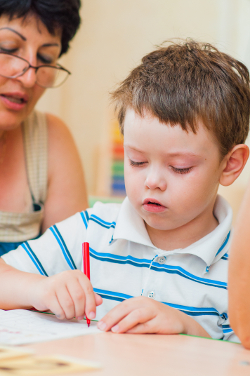 К старшему дошкольному и младшему школьному возрасту, как правило, большинство детей, отстающих в развитии, уже прошло районную или областную ПМПК (психолого-медико-педагогическую комиссию) и родители имеют на руках коллегиальное заключение. Варианты заключения могут быть следующими: ЗПР, ММД, ЗРР и т.д. С целью конфиденциальности информации в заключении не пишут название заболевания или его аббревиатуру (они доступны лишь специалистам и фиксируются в протокол комиссии, который не доступен на руки родителям), а лишь ставят его код (F70, F71, F98 и т.д.). Прочитать код могут лишь врачи и специалисты, работающие с ребенком. К категории детей с особыми образовательными потребностями относятся следующие категории детей: с нарушениями речи, детки с нарушением интеллекта, с сенсорными нарушениями (слуха, зрения), с нарушениями опорно-двигательного аппарата, ранним детским аутизмом, психопатиями и другие. Такие детки в силу своих особенностей не могут обучаться в массовом образовательном учреждении и требуют специально организованных условий обучения и воспитания, а самое главное - особой любви, понимании и заботы.                                                                                                      Благотворительный Республиканский  фонд «Быть добру»  Инициатива Белоярцева Владимира.С этой же целью мы заключили (пока устный) договор и стали региональным отделением Благотворительного Фонда  с названием «Бумеранг добра» (в ВК и вотцапе активно действует наша группа) и  участвуем в мероприятиях, проводимых фондом (но ввиду отдаленности, мы проводим свои мероприятия, под флагом Фонда.Волонтерский отряд. Отряд был сформирован по инициативе Хоружий Кристины из числа активных родителей и молодежи города. Мы проводим общие акции, совместно участвуем в мероприятиях города и района. Ребята с удовольствием помогают в организации и проведении наших добрых дел. В дальнейшем планируем проводить акции «Запишись в волонтеры», семинары по подготовке и обучению волонтеров. Создание нашего центра может послужить прекрасным примером для многих жителей малых городов России, где родители готовы не ждать от государства, а сами начинать действовать во благо своих детей. Особому ребенку - особая забота. Это ссылки на фильмы  и социальные ролики о нас и наших успехах: https://www.youtube.com/watch?v=_bwdXNgaZ-E&t=8s  фильм ВОВА, https://www.youtube.com/watch?v=-HG3g8wCUII       Социальный эффект от реализации Проекта состоит в том, что  мы реально вовлекли уже более 50 человек для участия в различных направлениях деятельности. В работе клуба «Отдыхаем всей семьей» принимают участие до 150 человек. С открытием зала эти цифры возрастут и большое количество семей с детьми с ОЗ, молодые люди с ОЗ обретут возможность заниматься в различных клубах, проходить различные адаптационные, коррекционные  программы. Будут раскрываться их таланты, реализовываться их инициативы. Каждый сможет продемонстрировать свои таланты, реализовать себя в выбранном направлении, найти дело по душе, друзей для общения. БУДЕТ РЕШЕНА САМАЯ ГЛАВНАЯ ПРОБЛЕМА ДЛЯ ЛЮДЕЙ С ОЗ (их не берут в творческие кружки и коллективы), а «ВОВИН ДОМ» предоставит им возможность жить полноценной жизнью! Организация выставок-продаж, благотворительных аукционов, Ярмарки Добра,   реализация идеи создания интернет магазина, привлечение спонсорской помощи позволит улучшить качество жизни не менее 200 человек. Имеющиеся результаты:- Организовано 3 выставки работ Кличевой Виктории ( вязанные изделия) в районе,  2 на Молодежном Образовательном Форуме «Без границ» для молодежи с ОЗ Тамиск-2017 и Тамиск-2018гг.;- Выставка картин Михайленко Вадима на Региональномфоруме «Без границ» Тамиск-2018.- Выставка Белоярцева Владимира и ребят из нашего центра на Форуме «Без границ»Тамиск-2018.   Работы ребят увидели более 100 человек. Молодежь с ОЗ из различных республик Кавказа и гости Форума, которые дали высокую оценку мастерству выполненных работ. Мы приняли участие в работе Международного симпозиума «Аланика» в рамках работы которого выполняли вязаное граффити по эскизам московской художницы Ольги Божко. В октябре 2017г. работы были продемонстрированы во Владикавказе, а в апреле 2018г. В московском выставочном зале РОСИЗО в рамках симпозиума «Аланика»  «Владей Кавказом». По итогам работы  активные участники проекта были награждены Дипломами грамотами и ценными подарками. Всего в проекте участвовало 15 человек в возрасте от 12 до 60 лет.План мероприятийМДЦДМ  «Вовин дом» с 1 января по 19 мая 2019 годаСМЕТА ПРОЕКТА :               ИТОГО:  Семьсот семь тысяч пятьсот рублей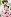 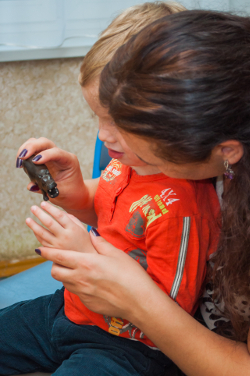 №НаименованиеОписание количественные показателиДата1Занятия в группе раннего развития для детей с ОЗ      3 группы по 5 человек=15 чел. занятия по 45 мин. 15 чел х 3 дня х 4 нед = 180 чел.Понедельник среда пятница с 10 до 13 ч.2.Логоритмика и ЛФК4группы по 6 чел.= 24чел           Занятия по 45 мин. 24 чел х 3 дня х 4 нед = 288 челВторник - четверг 17-19, суббота с 11-13 ч.3.Занятия логопеда, дефектолога, психологаГрупповые занятия с психологом  45мин , (3 группы по 5 чел = 15 чел)  Инд. 7 чел по 30 мин =  21 чел15 чел х 3 дня х 4 нед = 180 чел 21 чел х 4 нед. = 84 чел         Вторник, суббота, воскресенье с 10-11-групповые.Понедельник-воскресенье – с 9-10 ч.  С 11-12 Инд. с 17-18 ч.4«Раскрытие личности ребенка через творчество»Еженедельные занятия в группе Группы по 10 чел.= 20 чел.20 чел х 2 дня х 4 нед = 160 челСуббота воскресенье с 13-14 час.5Занятия в театральной студииПодготовка к показу сказки    «Пусть живет Добро»,  изготовление костюмов, декораций, реквизита. Прогон текста, репетиции. 10 чел. (6 участников и 4 волонтера)20 чел х 4 дня х 4 недели = 320                                           чел.Понедельник, среда, суббота, воскресенье 18-19 час.6.Работа группы  «Солнышко», группа общения родителей и детей с синдромом ДаунаВо время встречи родители получают информацию о правильном воспитании этой группы детей, дети занимаются со специалистом.2 группы по 10 чел=20 чел (родители)2группы по 10 чел=20 чел (дети)= 40 чел х 4 недели = 160 челСуббота воскресенье с16-17час.7. Показ сказки «Пусть живет Добро»Участники - 8 чел., Зрители-20 чел.Участники 8 челЗрители 25 челУчастники 8чел., зрители 120 чел. = 189чел07.01.2019г. Центр 09.01.2019 г. - Дет. Дом.15.01.2019г. Коррекционное учреждение8.Акция «Давай обнимемся»  к Всемирному Дню объятий. Флешмоб на Площади 50 лет Октября Акция проводится на улицах города с привлечением 20 участников группы «Бумеранг Добра» и 50 волонтеров. Цель пробудить добро в сердцах, щедро наделить теплом всех, кто захочет поучаствовать в акции. Обменяться объятиями и взамен подарить маленький сувенирчик, сделанный своими руками. Привлечь к участию 500 чел., а на площади собрать большой круг объятий, не менее 100 чел.= 670чел21. 01 2019 г.    С 12 до 15-00Флешмоб  15-009Всемирный день борьбы с раковыми заболеваниямиДень детей, больных раком Беседы волонтеров по школам, 20 волонтеров. 300 участников Встреча с врачом онкологом в Центре «Как облегчить жизнь ракового больного». 30чел Большой Благотворительный концерт в РДК- 750 чел.= 1770 чел.4.02.2019г15.02.2019г.Центр, РДК10Мастер-класс «Широкая Масленица»Группа «Бумеранг Добра» 10чел,и волонтеры 15, привлечь 300 чел.=325 чел 18.02.2019г.Площадь 50лет Октября11Всемирный день Социальной справедливостиВстреча с работниками Соц. Службы - 30чел. Выставка поделок Центра, участники 5чел. Волонтеры 5 чел. Показ сказки «Пусть живет Добро» 6 чел –  участники 47 чел. = 93 чел20.02.2019г.ЦентрУл. Добролюбова,612Международный день охраны здоровья уха и слуха Встреча с учащимися инклюзивного класса, где обучаются дети с проблемой по слуху 1 интерната « Услышь меня сердцем!»Мероприятие 12 чел группы «Бумеранг добра» 10 волонтеров проведут совместное мероприятие, на котором научатся лучше понимать друг друга.Участники всего = 45 чел.03.03.2019г. Интернат №1. Или сквер братьев Дубининых13Очередное мероприятие в досуговом клубе «Отдыхаем всей семьей!»«Скажем мамочкам спасибо!»Мамы детей с ОЗ, многодетные матери. Волонтеры 10 чел.Всего  =  120 чел. 10.03.2019г.Зал торжеств«Марракеш»14«Наши лучики» мероприятие для людей  и детей с синдромом Дауна и их родителей Родители прослушают инфо новости с сайта Даун-Ап, поделятся опытом воспитания и адаптации детей  синдромом. 25чел. Волонтеры - 6 чел. проведут игровую развлекательную программу с детьми -30чел. Всего = 62 чел 21.03.2019г. Центр.Ул. Добролюбова, 615Всемирный День распространения информации об аутизме  День открытых дверей в Центре для родителей, детям которых поставлен  диагноз Аутизм  6 волонтеров, 15 родителейВсего = 21 чел.02. 04 2019г 17-0016Всемирный День здоровья Массовый забег горожан. Веселая зарядка, подвижные игры, концертВ массовом забеге участвуют 35 человек от Центра и волонтеровВсего = 35 чел07.04.2019гС 9-00 до 13-0017Всемирный день благотворителя и мецената Благотворительный концерт 650чел.  сбор средств на лечение нуждающимся моздокчанам, проведение благотворительного аукциона -120чел.Всего = 770 чел13.04.2019г.РДК, малый зал18Международный день Матери-ЗемлиМероприятие совместно с учащимися коррекционного учреждения. Выставка рисунков «ТВОРИ ДОБРО НА ВСЕЙ ЗЕМЛЕ» участники 55 волонтеры 15 чел   Всего = 65 чел.22.04.2019г. Коррекционное учреждение19.День борьбы за права инвалидовИнформационная встреча  с представителями городской и районной администрации о соблюдении норм и законодательства по правам инвалидов  25 волонтеров 150 участниковВсего = 175 чел.05.04.2019г.РДК20Участие в массовом исполнении песен военных лет на Площади 50 лет Октября25волонтеров и 30 участниковВсего = 55 чел.07.05.2019г.Площадь 50 лет Октября21Ночь музеев. Участие в акции по привлечению внимания к местному музею.  Участники = 15чел.18. 05.2019г.Всего участников  - 5698 чел.№п/пНаименованиеКоличествоЦена за единицу, руб.Общая стоимость, руб.123452Стол-книжка46000240003Стол кабинетный 2х тумб.18000  80004Стулья50800400005Столы детские 83000240006Стулья детские             32             600192007Полотенца  полотняные1550   7508Моющие и дезинфицирующие средства30009Ширма32500750010Стол массажный1150001500011Палас, размер 4х5 м1120001200012Кондиционер1300003000013Ноутбук,  3 флешки1250002500014Принтер цветной  и расходные  материалы2500014Проектор, экран1100001000015Телевизор1600006000016Баннер в городе15000500017Буклеты о Центре503001500018Листовка «Вовин дом»200501000019Майка с символикой505002500020Кепка-панама50250750021Флажок, размер  15х20 см1001001000022Зеркало большое2100002000023Жалюзи 2,0 х 2,30 м355001650024Разовая посуда300025Мат поделочный2500100026Карандаши цветные30350        1050027Карандаши простые50   525028Клей - карандаш5035175029Клей ПВА2050100030Клей  «Момент»55025031Альбом для рисования5030150032Набор цветной бумаги5050250033Набор картона белого2050100034Набор картона цветного2080160035Рабочая поверхность для                                                                                                                               работы с пластилином15100150036Пластилин простой155075037Пластилин восковой10100100038Пластилиновая основа315045039Рамки со стеклом А-436120360040Рамка со стеклом малая3080240041Бисер в ассортименте30250750042Проволока №310250250043Проволока №4, №5     10300300044Флористическая лента510050045Набор для песочной терапии13500350046Пальчиковый театр12500250047Фетр в ассортименте10800800048Нитки шелковые  в ассортименте105050049Нитки х/б в ассортименте101515050Поролон   толщиной 0,5см225050051Игрушки в ассортименте1500052Раздаточный материал для занятий1000053Мяч10100100054Обруч  малый10100100055Обруч большой10200200056Батут складной13000300057Кубик  поролоновый180080058Балансир11500150059Дорожка1270002700060Набор шаров пластиковых14500450061Палочки гимнастические250001000062Кочки массажные, набор160060063Изготовление костюмов                                                                                                                                                    и декораций  для театра1500064Елка, игрушки, мишура, гирлянды5000065Приставка светомузыкальная с флэшкой1300066Костюм Деда Мороза и Снегурочки11000067Коврики гимнастические15500   750   68Пледы              15            350           5250   69Фоамиран             10            150           1500   70Краски акриловые             10            200           2000   71Пастель  сухая              1            650             650   72        Контур акриловый             12            230           2760   73      Чернила витражные              3            480           1440   74Клеевой пистолет            20            180           3600   75Машинка швейная              2       16000         32000   76Оверлок              1       18000         18000   77Фурнитура  швейная в ассортименте         20000ИТОГО        707 500